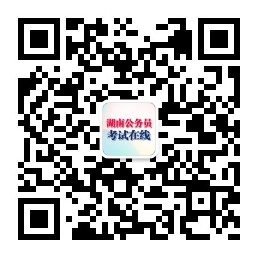 展鸿张老师158740319452018年湖南省宁远县事业单位招聘考试                                                    《申论》模拟卷满分：100分  时限：150分钟注意事项1．本试卷由给定资料与作答要求两部分构成。考试时限150分钟。满分100分。2．作答参考时限：阅读材料40分钟，作答110分钟。3．仔细阅读给定材料，按申论要求依次作答。答案要写在指定位置。不在指定位置作答的，不得分。4．监考人员宣布考试结束时，考生应立即停止作答，答题卡和草稿纸都留在桌上，待监考人员允许离开时，方可离开。一、给定材料资料1改革开放以来，我国经历了世界历史上规模最大、速度最快的城镇化进程，常住人口城镇化率从1978年的18%上升到2017年末的58%，城市发展成就举世瞩目。但是，近年来，我国越来越多的城市患上了“城市病”，这些“城市病”给市民工作和生活带来了许多不便，降低了人们的幸福感。“十三五”期间，以习近平同志为总书记的党中央以新的发展理念，决心根治“城市病”。“要着力解决城市病等突出问题，不断提升城市环境质量、人民生活质量、城市竞争力，建设和谐宜居、富有活力、各具特色的现代化城市。”“早上骑电动车，有种开飞机的感觉，两边全是祥云！”北方的雾霾天里，有网友如此调侃环境污染。近期，京津冀等多个北方城市多日笼罩在雾霾下，20多个城市启动雾霾预警。当呼吸一口清新空气都成为奢侈愿望时，我们不得不反思，这样下去怎么办？世界卫生组织发布的报告显示，高污染城市中的死亡率超出相对清洁城市的15%至20%。据统计，在欧洲，PM2.5每年导致386000人死亡，并使欧盟国家人均期望寿命减少8.6个月。中国社科院城市发展与环境研究所日前发布的《城市蓝皮书》中指出，包括北京、天津等在内的近九成中国城市，目前正处于“亚健康”状态。“早晨，你在法国，坐一小时车，到德国了，再坐一小时，就到波兰了。同一个时间点，你在北京朝阳区，坐一小时的车，你在朝阳区，再坐一小时，你还是在朝阳区。”随着城市化进程的加快以及交通设施发展的滞后，交通拥堵已不只是大城市的“专利”，不少中小城市也开始患上拥堵的“城市病”。截至2017年年底，全国机动车保有量达3.10亿辆。其中，汽车1.85亿辆。报告显示，2015年第三季度，北京通勤族高峰期每出行1小时，就有30分钟耗费在严重堵车上，折合时间成本每月808元。经济越发达、基本工资越高的城市，因拥堵造成的损失越大。排在北京之后的依次是广州、深圳、上海、大连、天津。“房价，就像北京的六环路，听说过，没走过，几次想走，却不知入口在哪！”如今在北上广深，每平米5万6万的房子随处可见，单价20万30万的房子也不稀奇。数据显示，2017年，深圳的新房每平方米均价为54445元。房租贵得吓人，房价高不可攀，人都被“挤”出去了，城市如何发展？高房价，于经济而言是泡沫问题，于社会而言是民生问题。资料2网上有这样一则段子：“一醉汉躺在路边，路人呼之：汽车来了，酣睡；警车来了，酣睡；消防车来了，酣睡；城管车……话音未落，醉汉仓皇逃之。”提到城市管理，最先想到的可能是最基层的城市管理者——“城管”，他们是一座城市的形象窗口。经常会在新闻中看到“城管打人”“暴力执法”等字眼，其实，这也是一种“城市病”。城市是人的城市，城市因人而精彩，城市让人的生活更美好。特别是在经济社会快速发展的今天，人们更加注重城市的各项建设，力争让城市承载更多的功能，满足人们生产生活的相关要求。需要说明的是，城市发展的质量高低绝不仅仅取决于高楼大厦建起了多少、城市人口增加了多少、城市公共设施完善了多少，更多的则取决于城市的内涵丰富了多少、城市居民的幸福指数提升了多少、人们在城市的获得感增加了多少，这些正是城市所最需要的“气质”。而城市文明创建说白了，其实就是在做提升城市“气质”的工作。城市气质的提升是一项系统的工程，特别是在各类“城市病”集中凸显的时候，牵扯面广、跨越时间长、工作量大，城市文明创建的脚步一刻也不能停歇。资料3家风正则民风淳，民风淳则社风清。文明城市也是“美德”城市，文明创建的过程就是培育和践行社会主义核心价值观、推动全体市民素质提升的过程，只有让“兴家风、淳民风、正社风”潜移默化地转化为更多人的行为规范，才能涵养城市文明。5月3日，四川一女大学生，在南充上动车后，请坐在自己位置上的老人归还座位，并拒绝了老人女儿“挤着坐”的请求。该老人年过八旬，女儿带其到成都看病，只买到了达州至营山的站票，后一中年男子为老人让座，女大学生因此受到老人的女儿讥讽。而女大学生委屈道：“坐自己位置错了吗？”其实，近年来，因“让座”引发的纠纷并不少见。在F市的公交上，一位老人因他身边的女生没给自己让座，就对这位女生破口大骂，缺德、畜生不如，态度极其恶劣。而女生忍无可忍回应自己来例假不舒服。社会对让座纠纷早已司空见惯，但小事情往往蕴含着大道理。公交车空间狭小、座位有限，在资源稀缺的前提下乘客之间必然存在利益冲突，越是在关键时刻越能看出一个人的素质高低。在历次座位纠纷中，我们总能发现相似的特征：一些老弱人士以“倚老卖老”的姿态想当然的认为大家就应该为他们让座，对于让座者并无感激之心；一些霸座者抱有“让座是情分，不让座是本分”的冷酷心态，毫无尊老爱幼的传统美德。当这样两类人偶遇公交车时，必然发生摩擦。让座行为毕竟不是一项法律义务，不具备强制性。但是，我国自古就是礼仪之邦，早在2000多年前，孔圣人就已制定出一套完备的人际交往准则。诸如“己欲利而利人，己欲达而达人”“己所不欲，勿施于人”“人无礼，无以立”等人生箴言，都是我们在现实生活中应该遵守的礼仪规则。公交车上倘若能多些谦让、理解和包容，诸多的矛盾冲突本可避免。用礼仪来约束自己的行为，就要有一颗仁者之心。我们的所说所做、一言一行都应是内心最直白的表达，内存仁者之心，外行礼仪之举，知行合一、内外一体才是我们追求的道德境界。“让座”是一种美德，我们的社会期望实现“尊老爱幼”的道德目标，但用道德的高大上标准去苛责每一个个体显然不可行。美国哲学家约翰·罗尔斯说过，“为了平等地对待所有的人，提供真正同等的机会，社会必须更多地关注那些天赋较低或者处于不利社会地位的人们。”这就是说，弱者需要国家和社会给予更多的关注。这种关注，要么是国家拿出部分利益直接补助给弱者，要么是由社会提供一定的奖励作为为弱者提供帮助的交换。说到底，建立社会奖励机制，进行利益平衡，通过使让座者获得一定“好处”，以引导公民的行为，从而调节权利与道德的冲突，这比单纯的道德呼吁或许更加有效。C市公用事业管理局曾发放过“爱心让座卡”，驾驶员或乘务员发现市民为老弱人员让座，就可发放“爱心让座卡”，一张卡可以免费乘坐一次公交车。资料4S市交通运输委员会联合多部门约谈滴滴、优步、神州、易到、星星等5家网络约租车平台，通报了网约车平台管理存在的五个问题，包括驾驶员招录把关不严、违法和事故多、异地牌车数量多、乘客投诉得不到及时有效处理、妨碍公平竞争等。据通报，S市目前网络约租车驾驶员招录普遍存在把关不严的问题。据S市公安部门排查，部分网约车驾驶员存在吸毒、精神病、违法乱纪等问题，一些被注销驾驶证的“毒驾”人员，使用已注销的驾驶证注册成为网约车驾驶员。经初步排查，S市网约车驾驶员中发现有吸毒前科人员1425名、肇事肇祸精神病人1名、重大刑事犯罪前科人员1661名。S市网约车存在交通违法多、交通事故多的问题。S市交警曾通报，3月26日，在S市滨海大道发生一起交通事故，造成两名男子受伤，涉案的两名滴滴司机存在多项交通违法，包括涉嫌酒驾、撞人逃逸、事故骗保、见死不救等。根据公安交警部门掌握的信息，2015年全市网约车共发生交通违法75.6万宗，上报涉网约车交通事故共3653宗；部分网约车驾驶员疲劳驾驶、带病上岗，甚至发生了驾驶员载客途中猝死的情况。此外，投诉得不到及时有效处理和采取补贴、低价等促销手段妨碍公平竞争是乘客和出租车从业人员反映的网约车问题。出租车被视为城市名片，是一个城市对外的文明窗口。但是，目前出租车不打表、乱收费、乱停乱放等不文明现象依然存在。部分的士司机交通安全意识差，路上收客、拒载，与创建全国文明城市格格不入，更令“城市移动文明窗口”蒙羞。出租车是市民出行重要的交通工具之一，特别是对于外地游客来说，出租车通常是他们的首选。所以，出租车行业的正常营运秩序，在某种程度上关系到一个城市的形象。一些司机将自己的违规行为归根于市场竞争激烈、客源少等客观原因，其实不然，这些乱象的根源在于出租车司机职业素养不高、服务跟不上及管理上的欠缺。J先生从医院“打的”到汽车站，出租车司机打表计费，但当到接近汽车总站的路段时，司机看见路边有人在招手，就准备靠边去接客，由于经过的车辆比较多无法靠近才不得不放弃。对此，该司机表示，他开出租车2年多，平时赚的钱要自己租房、日常开销，还要每月寄给老家河南的妻儿生活费，市区客源少又耗油，接到这样的单就只能拉多点客。部分出租车司机总以竞争大、客源少、赚钱少等理由来遮掩自己的违规行为，却不知道他们这样有表不打，随意开价，不但损害市民利益，还会降低外地游客对城市的美誉度，带来负面影响。对此，有市民表示，这跟的士司机的职业素养有很大关系，要对出租车从业者的素质水平考核从严把关，全面提升的士司机的服务水平。资料5“从疲劳到癌症仅需4步”，28岁的某网站女编辑姗姗生前在自己的微博中曾转载过这样一条微博，并发出感慨：“我就是例子啊！”此后没多久，这位年轻女孩就被癌症夺走了生命，令人唏嘘不已。长期熬夜、饮食不规律、作息紊乱、健康严重受损，姗姗只是众多加班族的一个缩影。随着经济快速发展，生活节奏加快，灯火通明的“加班楼”几乎成为了城市标配，超长工时对于不少人也成为了一种生活常态。“我现在每周平均要加班20小时左右，这还不算上平时周末在家加班的时间，并且这样的加班模式是常态化的。”在北京某外企工作的李先生感叹说，“工作日里，办公室的灯12点前都是亮着的，因为一直有人在工作，周末也有同事赶到单位来加班。”像李先生这样的加班族不在少数，2017年8月某招聘网站发布的《2017年白领8小时生存质量调研报告》显示，超过一半的白领上班时间无任何运动，三分之一白领每周加班超过5小时，而白领群体对工作环境满意的仅占两成。企业里愈演愈烈的“加班文化”不仅损害了员工的劳动权益，另一方面也令他们的身心健康受到严重伤害。“平时加班回到家经常是十一点多，睡觉要到12点以后，平时每天的睡眠时间都只有6小时左右。”在北京从事媒体工作的小吴表示，因为工作性质原因，自己平时经常需要加班，且精神压力很大，睡到自然醒对他来说变得十分“奢侈”。小吴无奈地说：“没有任何时间参加体育锻炼，感觉身体素质一天不如一天，感冒成了常事。”小吴的遭遇也并非个例。2017年9月，一份覆盖1500名北上广加班白领的调查报告显示，超过70%的加班者都有便秘、腰酸背痛、四肢无力、精神萎靡、头晕头痛等15种不适症状。只有26%加班白领做到三餐饮食规律，超过57%的加班白领睡眠不足7小时。影响城乡居民幸福感的重要因素是居民收入、物价等体现居民家庭生活水平的重要民生指标。收入增速逐年放缓，收入预期并不乐观，已直接影响城乡居民幸福感和获得感。对比2011年至2015年民生民意暨政府绩效满意度测评结果，城乡居民在对政府十项工作评价中，医疗卫生评分靠后。调查显示，看病难、看病贵仍是城乡居民关注度高、期待改善的问题；近三年，市民对物业管理的好评呈逐年下降态势，满意度已由2013年的73.4%下降到2017年的60.2%。在物业管理存在的突出问题排序中，收费与服务不符、设施维护不够和服务态度差排在前三位。调查还发现，城乡居民普遍反映城市在推进群众性文化体育活动工作中内容不够丰富，创新性不足，相关产业发展滞后，广大人民群众文化体育需求难以被满足。新经济学中最受争议也最引人注目的一条规律就是，幸福与收入并没有多大关系。通常认为，收入越多的人更加快乐，收入多的国家人群比收入欠佳的国家人群要活得开心。然而，快速的经济变化却常常伴随着幸福感降低。早期从事跨国研究的专家爱德华•多罗拉称这一现象为“不幸的增长悖论”。快速的经济增长往往给人们带来不确定性和不安全感，由于中国的经济快速增长改变了原有的国家社会福利制度，数百万农村人口迁移到城市寻找新发展机会，生活的不平等导致对生活满意度的降低。通常与生活满意度相关联的，例如年龄、收入、性别和健康在中国经济发展转型时期也慢慢发生改变。例如，住在市区的那些受过高等教育的人群往往由于工作而不能得到足够的休息，他们通常不满意自己的生活状态。庞大的城市、拥挤的交通和高不可攀的房价，导致很多中低收入者不得不住得越来越远，加入每天在高速路上的拥堵大军。众多通勤者有一种说法，“自己的房子不是用金钱买来的，而是用自己的生命买来的。”通勤者在漫长通勤途中，牺牲了自己的休息和健康，牺牲了继续学习的机会，牺牲了自己和家人团聚的时间，幸福感被挤压得粉碎。只有让市民真切地享受到城市生活的基础设施和公共服务，享受到尊严和幸福感，才可建设现代化的文明城市。二、作答要求（一）根据“给定资料”，概括现代化文明城市建设中存在的问题。（25分）要求：分条归纳，全面准确。不超过250字。（二）假设你是一位热心市民，现要向你市交通运输委员会提交一份《建议书》，就如何转变城市中“让座”纠纷频发的风气提出合理的对策建议，请针对“给定资料3”撰写这份《建议书》。（30分）要求:（1）格式完整，定位准确；     （2）内容具体，符合实际；     （3）条理清楚，语言流畅；     （4）不超过450字。（三）“给定资料4”中谈到：“只有让市民真切地享受到城市生活的基础设施和公共服务，享受到尊严和幸福感，才可建设现代化的文明城市。”这句话引发了你怎样的思考？请结合资料并联系当前社会现实，写一篇议论文。（45分）要求:（1）自选角度，自拟题目；     （2）观点明确，见解深刻；     （3）思路清晰，语言流畅；     （4）字数800～1000字。姓名：________________                                 准考证号：________________2018年湖南省宁远县事业单位招聘考试《申论》模拟卷重要提示：为维护您的个人权益，确保考试的公平公正，请您协助我们监督考试实施工作。本场考试规定：监考老师要向本考场全体考生展示题本密封情况，并邀请2名考生代表签字后，方能开启试卷袋姓名：________________                                 准考证号：________________